График работы участников Открытого Регионального чемпионата «Молодые профессионалы» (WorldSkills Russia) в Красноярском крае-2018 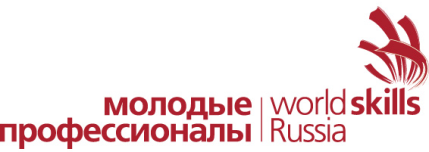 Компетенция: D2 Экспедирование грузов (D2 Freight Forwarding)Главный эксперт ______________________ Гуркова Ольга МихайловнаЧислоВремя модуляМодулиУчастник №1Участник №2Участник №3Участник №4Участник №513.02.20182 часа15 мин.A (подготовка)9:00-11:159:00-11:159:00-11:159:00-11:159:00-11:1513.02.201845 минутA (презентация)11:15-12:0011:15-12:0011:15-12:0011:15-12:0011:15-12:0013.02.20183 часаВ13:00-16:0013:00-16:0013:00-16:0013:00-16:0013:00-16:0014.02.20183 часа.C 9:00-12:009:00-12:009:00-12:009:00-12:009:00-12:0014.02.20183 часаD13:00-16:0013:00-16:0013:00-16:0013:00-16:0013:00-16:0015.02.20183 часа.E 9:00-12:009:00-12:009:00-12:009:00-12:009:00-12:0015.02.20183 часаF13:00-16:0013:00-16:0013:00-16:0013:00-16:0013:00-16:00